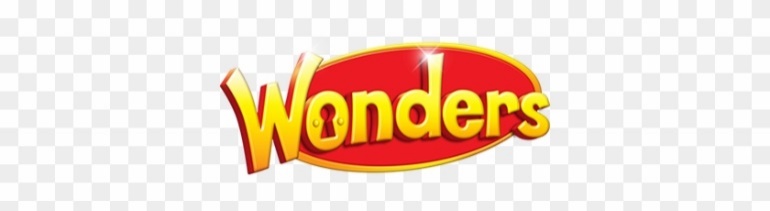 How to log in to the Wonders website foractivities and assignments for distance learning1.  Go to http://conected.mcgraw-hill.com//school/n9u22.  Scroll down the list of classes by teacher.  Choose “Sarah Horton’s class”.3.  Click on your student’s name.4.  Look at the top of this sheet for your child’s specific password.  It will be a “number”, a “fruit”, and a “shape”.  Click on those 3 symbols.  Then click “login” as it pops up on the bottom of the screen.5.  Click on the blue words Reading Wonders Grade 1 to enter the site.6. Now you are ready to learn!!! a)  Click on the notebook paper icon to go the assignments I have picked for you to do.b)  Click on the blue block to practice vocabulary words from the unit you are working on.c)  Click on the note pad and pencil icon for writing practice and writing mini lessons.d) Click on the game controller to play fun games.e) Click on the book to read all of the unit’s stories – Reading Writing Workshop, Literature     Anthology, Leveled Reader and poem.f) To get to the Your Turn Practice book pages and the Grammar pages, click on the word    “Resources” at the top of the main menu page.   Then click on “Skills Practice” from the list    on the left.  Then choose “Your Turn Practice Book” or “Grammar Reproducibles” book and     scroll to the assigned page.  You can print off the page to work on it, or just write the    sentences or answers on a piece of notebook paper.    ** To return to the main menu at any time, just click on the yellow “Wonders” word at the          top of the page you are on.7.  Make sure to click “log out” at the top of the main menu page when you are finished      working or playing.